Publicado en Madrid el 25/02/2020 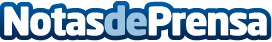 Fundación Adecco lanza una innovadora formación online para acercar la discapacidad a las empresasEl objetivo de esta formación es construir entornos laborales inclusivos a través de la normalización y el conocimiento de los principales conceptos en torno a la diversidad, discapacidad y trato adecuadoDatos de contacto:Autor914115868Nota de prensa publicada en: https://www.notasdeprensa.es/fundacion-adecco-lanza-una-innovadora Categorias: Nacional Sociedad Recursos humanos http://www.notasdeprensa.es